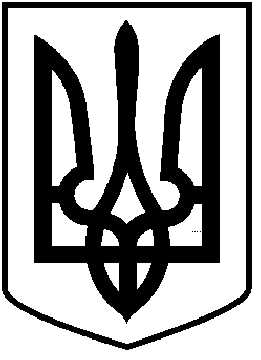 ЧОРТКІВСЬКА  МІСЬКА  РАДАСОРОК П’ЯТА ПОЗАЧЕРГОВА СЕСІЯ ВОСЬМОГО СКЛИКАННЯРІШЕННЯ30 червня 2022 року                                                                                 № 1067м. ЧортківПро внесення змін до рішення міської ради від 10 листопада 2021 року № 761 «Про затвердження проекту землеустрою щодо відведення земельної ділянки в оренду по вул.  Богдана Хмельницького В терміном на 25 років громадянці Коробка Л. В. в м. Чортків Тернопільської області»Розглянувши заяву Коробки Л. В., відповідно до статей 12, 81, 116, 122,123,124, 125, 126, 186 Земельного кодексу України, законів України «Про оренду землі», «Про землеустрій», «Про Державний земельний кадастр», «Про державну реєстрацію речових прав на нерухоме майно та їх обтяжень», керуючись статтями 26, 59 Закону України «Про місцеве самоврядування в Україні», міська радаВИРІШИЛА:1. Внести зміни до рішення міської ради від 10 листопада 2021 року № 761 «Про затвердження проекту землеустрою щодо відведення земельної ділянки в оренду по вул.  Богдана Хмельницького терміном на 25 років громадянці Коробка Л. В. в м. Чортків  Тернопільської області», а саме: доповнити дане рішення пунктом 1.2.«1.2. Передати Коробці Любові Володимирівнів оренду терміном на 25 років земельну ділянку площею 0,1580 гадля будівництва та обслуговування об’єктів туристичної інфраструктури та закладів громадського харчування по вул. Богдана Хмельницького в м. Чортків Тернопільської області, за рахунок земель комунальної власності, землі житлової та громадської забудови, земельні ділянки запасу (землі під соціально-культурними об’єктами). Кадастровий номер: 6125510100:01:004:****». 2. Решту пунктів даного рішення залишити без змін.3. Копію рішення направити заявнику.       4. Контроль за виконанням рішення покласти на постійну комісію міської ради з питань містобудування, земельних відносин та екології.Секретар міської ради                                                          Ярослав ДЗИНДРА